КАРАР                                                                                              РЕШЕНИЕ02 декабрь  2021 й.                         № 201 /31                         02 декабря  2021 г.                    О публичных слушаниях по проекту решения Совета сельского поселения Кисак-Каинский сельсовет муниципального района  Янаульский район Республики Башкортостан «О внесении изменений и дополнений в Устав сельского поселения Кисак-Каинский сельсовет  муниципального района  Янаульский район Республики Башкортостан» В соответствии со статьей 28 Федерального закона от 06.10.2003 года № 131-ФЗ «Об общих принципах организации местного самоуправления в Российской Федерации», статьей 11 Устава сельского поселения Кисак-Каинский сельсовет муниципального района Янаульский район Республики Башкортостан, в целях обеспечения участия жителей сельского поселения Кисак-Каинский сельсовет муниципального района Янаульский район Республики Башкортостан в решении вопросов местного значения, Совет сельского поселения Кисак-Каинский сельсовет муниципального района Янаульский район Республики Башкортостан р е ш и л:1. Утвердить прилагаемый проект решения Совета сельского поселения Кисак-Каинский сельсовет муниципального района Янаульский район Республики Башкортостан «О внесении изменений и дополнений в Устав сельского поселения Кисак-Каинский сельсовет муниципального района Янаульский район Республики Башкортостан» (далее – проект решения) и вынести на публичные слушания.2. Провести публичные слушания по проекту решения Совета сельского поселения Кисак-Каинский сельсовет муниципального района Янаульский район Республики Башкортостан «О внесении изменений и дополнений в Устав сельского поселения Кисак-Каинский сельсовет муниципального района Янаульский район Республики Башкортостан» (далее – проект решения) 16 декабря 2021 года в 15.00 часов в сельской библиотеке с. Прогресс  по адресу: Янаульский район, с. Прогресс, ул. Центральная, 3.3. Установить, что письменные предложения жителей сельского поселения Кисак-Каинский сельсовет муниципального района Янаульский район Республики Башкортостан по проекту решения направляются в Совет сельского поселения Кисак-Каинский сельсовет муниципального района Янаульский район Республики Башкортостан  (по адресу: Янаульский район, с.Прогресс, ул. Центральная, 3, кабинет управляющего делами)  в период не более 10 календарных дней со дня обнародования настоящего постановления.Предложения по проекту решения должны содержать фамилию, имя, отчество, дату и место рождения, адрес регистрации по месту жительства и фактического проживания, серию, номер и дату выдачи паспорта гражданина или иного заменяющего его документа, наименование и код органа, выдавшего паспорт гражданина или иной заменяющий его документ.4. Утвердить состав комиссии по организации и проведению публичных слушаний по проекту решения:      - Рафиков А.С. – председатель комиссии, глава сельского поселения Кисак-Каинский сельсовет муниципального района Янаульский район Республики Башкортостан;       - Гареев Р.Д. – заместитель председателя комиссии, член постоянной комиссии по развитию предпринимательства, земельным и  аграрным вопросам, благоустройству, экологии и жилищным вопросам;      - Рашитова А.М. – секретарь комиссии, член постоянной комиссии по развитию предпринимательства, земельным и  аграрным вопросам, благоустройству, экологии и жилищным вопросам;      - Гайсин Д.К. – член комиссии, депутат от избирательного округа № 1;      - Султанов И.Ф. – член комиссии, депутат от избирательного округа № 5.        5. Настоящее решение обнародовать на информационном стенде в здании Администрации сельского поселения Кисак-Каинский сельсовет муниципального района Янаульский район Республики Башкортостан по адресу: Республика Башкортостан, Янаульский район, с. Прогресс, ул. Центральная, д.3.Председатель Совета              сельского поселения Кисак-Каинский сельсовет муниципального района Янаульский районРеспублики Башкортостан                                                               А.С. РафиковПРОЕКТВнесенпредседателем Советасельского поселенияКисак-Каинский сельсоветмуниципального районаЯнаульский районРеспублики БашкортостанО внесении изменений и дополненийв Устав сельского поселения Кисак-Каинский сельсоветмуниципального района Янаульский  районРеспублики БашкортостанСовет	сельского	поселения	Кисак-Каинский сельсоветмуниципального	района	Янаульский  район	РеспубликиБашкортостан РЕШИЛ: Внести в Устав сельского поселения Кисак-Каинский сельсоветмуниципального района Янаульский   район  Республики Башкортостан следующие изменения и дополнения:           1.1. В части 1 статьи 3:        1.1.1. В пункте 21 после слов «территории, выдача» дополнить словами «градостроительного плана земельного участка, расположенного в границах поселения, выдача».       1.1.2. В пункте 40 слова «государственном кадастре недвижимости» заменить словами «кадастровой деятельности».        1.2. В пункте 13 части 1 статьи 4 слова «мероприятий по отлову и содержанию безнадзорных животных, обитающих» заменить словами «деятельности по обращению с животными без владельцев, обитающими».           1.3. В части 1 статьи 5:           1.3.1. Пункт 5 признать утратившим силу.           1.3.2. Пункт 7 дополнить словами «, если иное не предусмотрено Законом Республики Башкортостан «О местном самоуправлении в Республике Башкортостан».           1.4. Абзац второй части 1 статьи 8.1 изложить в следующей редакции:«Сход граждан, предусмотренный Федеральным законом, правомочен при участии в нем более половины обладающих избирательным правом жителей населенного пункта или Сельского поселения.В случае, если в населенном пункте отсутствует возможность одновременного совместного присутствия более половины обладающих избирательным правом жителей данного населенного пункта, сход граждан проводится поэтапно в срок, не превышающий одного месяца со дня принятия решения о проведении схода граждан.При этом лица, ранее принявшие участие в сходе граждан, на последующих этапах участия в голосовании не принимают. Решение схода граждан считается принятым, если за него проголосовало более половины участников схода граждан».1.5. В части 4 статьи 11 слова «по проектам и вопросам, указанным в части 3 настоящей статьи» исключить.           1.6. Абзац первый части 11 статьи 18 изложить в следующей редакции: «11. Нормативный  правовой  акт,  принятый  Советом,  направляется главе Сельского поселения для подписания и обнародования в течение 10 дней.  Глава  Сельского  поселения  имеет  право  отклонить  нормативный правовой акт, принятый Советом. В этом случае указанный нормативный правовой акт в течение 10 дней возвращается в Совет с мотивированным обоснованием  его  отклонения  либо  с  предложениями  о  внесении  в  него изменений  и  дополнений.  Если  глава  Сельского  поселения  отклонит нормативный правовой акт, он вновь рассматривается Советом. Если при повторном  рассмотрении  указанный  нормативный  правовой  акт  будет одобрен в ранее принятой редакции большинством не менее двух третей от установленной  численности  депутатов  Совета,  он  подлежит  подписаниюглавой Сельского поселения в течение семи дней и обнародованию».1.7. Абзац первый части 2 статьи 19 дополнить словами «, но, как правило, не более двух сроков подряд в отношении одного и того же лица».1.8. В статье 22:1.8.1. Часть 5 изложить в следующей редакции:«5. Депутат, член выборного органа местного самоуправления, выборное должностное лицо местного самоуправления должны соблюдать ограничения, запреты, исполнять обязанности, которые установлены Федеральным законом от 25 декабря 2008 года № 273-ФЗ «О противодействии коррупции» и другими федеральными законами. Полномочия депутата, члена выборного органа местного самоуправления, выборного должностного лица местного самоуправления прекращаютсядосрочно в случае несоблюдения ограничений, запретов, неисполнения обязанностей, установленных Федеральным законом от 25 декабря 2008 года № 273-ФЗ «О противодействии коррупции», Федеральным законом от 3 декабря 2012 года № 230-ФЗ «О контроле за соответствием расходов лиц, замещающих государственные должности, и иных лиц их доходам», Федеральным законом от 7 мая 2013 года № 79-ФЗ «О запрете отдельным категориям лиц открывать и иметь счета (вклады), хранить наличные денежные средства и ценности в иностранных банках, расположенных за пределами территории Российской Федерации, владеть и (или) пользоваться иностранными финансовыми инструментами», если иное не предусмотрено Федеральным законом».1.8.2. В абзаце втором части 5.1 после слов «выборного должностного лица местного самоуправления» дополнить словами «или примененииотношении указанных лиц иной меры ответственности».1.8.3. Дополнить частью 5.2 следующего содержания:«5.2. К депутату, члену выборного органа местного самоуправления,выборному должностному лицу местного самоуправления, представившим недостоверные или неполные сведения о своих доходах, расходах, об имуществе и обязательствах имущественного характера, а также сведениядоходах, расходах, об имуществе и обязательствах имущественного характера своих супруги (супруга) и несовершеннолетних детей, если искажение этих сведений является несущественным, могут быть применены следующие меры ответственности:предупреждение;освобождение депутата, члена выборного органа местного самоуправления от должности в представительном органе муниципального образования, выборном органе местного самоуправления с лишением права занимать должности в представительном органе муниципального образования, выборном органе местного самоуправления до прекращения срока его полномочий;освобождение от осуществления полномочий на постоянной основес лишением права осуществлять полномочия на постоянной основе до прекращения срока его полномочий;4)    запрет занимать должности в представительном органе муниципального образования, выборном органе местного самоуправления до прекращения срока его полномочий;запрет исполнять полномочия на постоянной основе до прекращения срока его полномочий».1.8.4. Дополнить частью 5.3 следующего содержания:«5.3. Порядок принятия решения о применении к депутату, члену выборного органа местного самоуправления, выборному должностному лицу местного самоуправления мер ответственности, указанных в части 5.2настоящей статьи, определяется муниципальным правовым актом в соответствии с законом Республики Башкортостан».1.9. Часть 3 статьи 29 дополнить абзацем седьмым следующего содержания:«Официальным опубликованием (обнародованием) устава Сельского поселения и муниципальных правовых актов о внесении изменений в устав Сельского поселения является также публикация их текстов на портале Министерства юстиции Российской Федерации «Нормативные правовые акты в Российской Федерации» в информационно-телекоммуникационнойсети «Интернет» (http://pravo.minjust.ru, http://право-минюст.рф, регистрационный номер и дата принятия решения о регистрации средства массовой информации в форме сетевого издания: серия Эл № ФС77-72471 от 05.03.2018 г.)».Настоящее решение направить в Управление Министерства юстиции Российской Федерации по Республике Башкортостан для его государственной регистрации в порядке и сроки, установленные действующим законодательством.Настоящее   решение   обнародовать   в   здании   АдминистрацииСельского поселения Кисак-Каинский сельсовет в течение семи дней со дня его поступления из Управления Министерства юстиции Российской Федерации по Республике Башкортостан после государственной регистрации.Настоящее решение вступает в силу со дня его официального обнародования.Глава сельского поселения                                                        А.С. РафиковБАШKОРТОСТАН  РЕСПУБЛИКАHЫЯНАУЫЛ  РАЙОНЫ МУНИЦИПАЛЬ РАЙОНЫНЫН КИСӘККАЙЫН  АУЫЛ СОВЕТЫ АУЫЛ БИЛEМEHЕ  СОВЕТЫ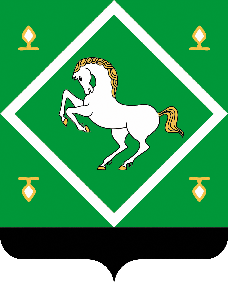 СОВЕТсельского поселенияКисак-Каинский сельсоветМУНИЦИПАЛЬНОГО  районаЯНАУЛЬСКИЙ РАЙОН РеспубликИ Башкортостан